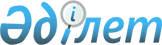 Шығыс Қазақстан облыстық мәслихатының 2020 жылғы 14 желтоқсандағы № 44/495-VI "2021-2023 жылдарға арналған облыстық бюджет туралы" шешіміне өзгерістер және толықтырулар енгізу туралыШығыс Қазақстан облыстық мәслихатының 2021 жылғы 10 қарашадағы № 10/82-VII шешімі. Қазақстан Республикасының Әділет министрлігінде 2021 жылғы 17 қарашада № 25205 болып тіркелді
      Шығыс Қазақстан облыстық мәслихаты ШЕШТІ:
      1. Шығыс Қазақстан облыстық мәслихатының "2021-2023 жылдарға арналған облыстық бюджет туралы" 2020 жылғы 14 желтоқсандағы № 44/495-VI (Нормативтік құқықтық актілерді мемлекеттік тіркеу тізілімінде № 7989 болып тіркелген) шешіміне мынадай өзгерістер және толықтырулар енгізілсін:
      шешіміне жаңа редакцияда жазылсын:
      "1. 2021-2023 жылдарға арналған облыстық бюджет тиісінше 1, 2 және 3 қосымшаларға сәйкес, соның ішінде 2021 жылға мынадай көлемдерде бекітілсін:
      1) кірістер – 554 259 676,6 мың теңге, соның ішінде:
      салықтық түсімдер – 47 192 505,4 мың теңге;
      салықтық емес түсімдер – 6 550 334,4 мың теңге;
      негізгі капиталды сатудан түсетін түсімдер – 2 969,9 мың теңге;
      трансферттердің түсімдері – 500 513 866,9 мың теңге;
      2) шығындар – 555 250 939,3 мың теңге;
      3) таза бюджеттік кредит беру – 1 806 539,8 мың теңге, соның ішінде:
      бюджеттік кредиттер – 22 562 845,2 мың теңге;
      бюджеттік кредиттерді өтеу – 20 756 305,4 мың теңге;
      4) қаржы активтерімен жасалатын операциялар бойынша сальдо – 6 106 630,0 мың теңге, соның ішінде:
      қаржы активтерін сатып алу – 6 106 630,0 мың теңге;
      мемлекеттiң қаржы активтерiн сатудан түсетiн түсiмдер – 0,0 мың теңге;
      5) бюджет тапшылығы (профициті) – -8 904 432,5 мың теңге;
      6) бюджет тапшылығын қаржыландыру (профицитін пайдалану) – 8 904 432,5 мың теңге:
      қарыздар түсімі – 23 789 723,0 мың теңге;
      қарыздарды өтеу – 16 767 405,4 мың теңге;
      бюджет қаражатының пайдаланылатын қалдықтары – 1 882 114,9 мың теңге.";
      4-тармақ жаңа редакцияда жазылсын:
      "4. Облыстың жергілікті атқарушы органының 2021 жылға арналған резерві 1 074 232,0 мың теңге сомасында бекітілсін.";
      8-тармақ жаңа редакцияда жазылсын:
      "8. 2021 жылға арналған облыстық бюджетте төмен тұрған бюджеттен жоғары тұрған бюджеттің шығындарын өтеуге берілетін трансферттердің түсімдері көзделсін:
      - білім беру саласындағы атқарушы органдардың және оларға ведомстволық бағыныстағы мемлекеттік мекемелердің функциялары мен штат санының лимиттерін аудандық деңгейден облыстық деңгейге беру – 119 379 819,0 мың теңге;
      - ветеринария саласындағы атқарушы органдардың және оларға ведомстволық бағыныстағы мемлекеттік мекемелердің функциялары мен штат санының лимиттерін аудандық деңгейден облыстық деңгейге беру – 2 215 864,0 мың теңге;
      - "2021-2023 жылдарға арналған республикалық бюджет туралы" Қазақстан Республикасының 2020 жылғы 2 желтоқсандағы Заңында көзделген трансферттерді республикалық бюджетке аудару қажеттілігі туралы" - 7 046 132,0 мың теңге.
      Аудандардың (облыстық маңызы бар қалалардың) бюджеттерінен трансферттердің түсімдерін бөлу Шығыс Қазақстан облысы әкімдігінің қаулысымен айқындалады.";
      10-тармақта:
      2) және 3) тармақшалары алып тасталсын;
      мынадай мазмұндағы 12-3), 32-3), 32-4) және 32-5) тармақшалармен толықтырылсын:
      "12-3) ішкі істер органдары азаматтық қызметшілерінің қатарындағы медицина қызметкерлерінің еңбекақысын арттыруға;
      32-3) мектепке дейінгі білім беру ұйымдарының медицина қызметкерлеріне еңбекақы төлеуді ұлғайтуға және жергілікті бюджеттердің қаражаты есебінен шығыстардың осы бағыты бойынша төленген сомаларды өтеуге;
      32-4) мемлекеттік орта білім беру ұйымдарының медицина қызметкерлеріне еңбекақы төлеуді ұлғайтуға және жергілікті бюджеттердің қаражаты есебінен шығыстардың осы бағыты бойынша төленген сомаларды өтеуге;
      32-5) техникалық және кәсіптік, орта білімнен кейінгі білім беретін мемлекеттік ұйымдардың медицина қызметкерлеріне еңбекақы төлеуді ұлғайтуға және жергілікті бюджеттердің қаражаты есебінен шығыстардың осы бағыты бойынша төленген сомаларды өтеуге;";
      көрсетілген шешімнің 1-қосымшасы осы шешімнің қосымшасына сәйкес жаңа редакцияда жазылсын.
      2. Осы шешім 2021 жылғы 1 қаңтардан бастап қолданысқа енгізіледі. 2021 жылға арналған облыстық бюджет
					© 2012. Қазақстан Республикасы Әділет министрлігінің «Қазақстан Республикасының Заңнама және құқықтық ақпарат институты» ШЖҚ РМК
				
      Шығыс Қазақстан облыстық  мәслихатының хатшысы 

Д. Рыпаков
Шығыс Қазақстан облыстық 
мәслихатының 
2021 жылғы 10 қарашадағы 
№ 10/82-VII шешіміне қосымшаШығыс Қазақстан облыстық 
мәслихатының 
2020 жылғы 14 желтоқсандағы 
№ 44/495-VI шешіміне 
1- қосымша
Санаты
Санаты
Санаты
Санаты
Санаты
Барлығы кірістер (мың теңге)
Сыныбы
Сыныбы
Сыныбы
Сыныбы
Барлығы кірістер (мың теңге)
Кіші сыныбы
Кіші сыныбы
Кіші сыныбы
Барлығы кірістер (мың теңге)
Ерекшелігі
Ерекшелігі
Барлығы кірістер (мың теңге)
Атауы
Барлығы кірістер (мың теңге)
1
2
3
4
5
6
1. КIРICТЕР
554 259 676,6
1
Салықтық түсімдер
47 192 505,4
01
Табыс салығы 
20 032 631,1
2
Жеке табыс салығы
20 032 631,1
01
Төлем көзінен салық салынатын табыстардан ұсталатын жеке табыс салығы
20 032 631,1
03
Әлеуметтік салық 
15 861 672,2
1
Әлеуметтiк салық
15 861 672,2
01
Әлеуметтiк салық
15 861 672,2
05
Тауарларға, жұмыстарға және қызметтерге салынатын iшкi салықтар 
11 298 195,7
3
Табиғи және басқа да ресурстарды пайдаланғаны үшiн түсетiн түсiмдер
11 109 195,7
03
Жер бетіне жақын көздердегі су ресурстарын пайдаланғаны үшін төлем 
290 308,0
04
Орманды пайдаланғаны үшiн төлем 
218 885,4
14
Жергілікті маңызы бар ерекше қорғалатын табиғи аумақтарды пайдаланғаны үшін төлем 
2,3
16
Қоршаған ортаға эмиссия үшін төленетін төлемақы 
10 600 000,0
4
Кәсiпкерлiк және кәсiби қызметтi жүргiзгенi үшiн алынатын алымдар
189 000,0
33
Жұмыс берушілерге Қазақстан Республикасына шетелдік жұмыс күшін тартуға рұқсатты бергені және (немесе) ұзартқаны үшін алым
189 000,0
07
Басқа да салықтар
6,4
1
Басқа да салықтар
6,4
10
Жергілікті бюджетке түсетін өзге де салық түсімдері
6,4
2
Салықтық емес түсiмдер
6 550 334,4
01
Мемлекеттік меншіктен түсетін кірістер
2 519 783,0
1
Мемлекеттік кәсіпорындардың таза кірісі бөлігінің түсімдері
109 146,5
02
Коммуналдық мемлекеттік кәсіпорындардың таза кірісінің бір бөлігінің түсімдері
109 146,5
3
Мемлекет меншігіндегі акциялардың мемлекеттік пакеттеріне дивидендтер
6 897,5
02
Коммуналдық меншіктегі акциялардың мемлекеттік пакетіне берілетін дивидендтер
6 897,5
4
Мемлекет меншігінде тұрған, заңды тұлғалардағы қатысу үлесіне кірістер
929,7
02
Коммуналдық меншіктегі заңды тулғаларға қатысу үлесіне кірістер
929,7
5
Мемлекет меншігіндегі мүлікті жалға беруден түсетін кірістер
107 478,5
04
Облыстың коммуналдық меншігіндегі мүлікті жалға беруден түсетін кірістер
107 464,0
05
Облыстың коммуналдық меншігіндегі тұрғын үй қорынан үйлердi жалға беруден түсетін кірістер
14,5
7
Мемлекеттік бюджеттен берілген кредиттер бойынша сыйақылар
2 295 330,8
03
Аудандардың (облыстық маңызы бар қалалардың) жергілікті атқарушы органдарына облыстық бюджеттен берілген бюджеттік кредиттер бойынша сыйақылар
2 151 332,7
06
Мамандандырылған ұйымдарға жергілікті бюджеттен берілген бюджеттік кредиттер бойынша сыйақылар 
143 786,6
16
Қаржы агентіктеріне үкіметтік сыртқы қарыз қаражаты есебінен жергілікті бюджеттен ішкі көздер есебінен берілген бюджеттік кредиттер бойынша сыйақылар
211,5
03
Мемлекеттік бюджеттен қаржыландырылатын мемлекеттік мекемелер ұйымдастыратын мемлекеттік сатып алуды өткізуден түсетін ақша түсімдері 
22,7
1
Мемлекеттік бюджеттен қаржыландырылатын мемлекеттік мекемелер ұйымдастыратын мемлекеттік сатып алуды өткізуден түсетін ақша түсімдері 
22,7
2
Жергілікті бюджеттен қаржыландырылатын мемлекеттік мекемелер ұйымдастыратын мемлекеттік сатып алуды өткізуден түсетін ақшаның түсімі 
22,7
04
Мемлекеттік бюджеттен қаржыландырылатын, сондай-ақ Қазақстан Республикасы Ұлттық Банкінің бюджетінен (шығыстар сметасынан) қамтылатын және қаржыландырылатын мемлекеттік мекемелер салатын айыппұлдар, өсімпұлдар, санкциялар, өндіріп алулар
2 800 654,3
1
Мұнай секторы ұйымдарынан және Жәбірленушілерге өтемақы қорына түсетін түсімдерді қоспағанда, мемлекеттік бюджеттен қаржыландырылатын, сондай-ақ Қазақстан Республикасы Ұлттық Банкінің бюджетінен (шығыстар сметасынан) қамтылатын және қаржыландырылатын мемлекеттік мекемелер салатын айыппұлдар, өсімпұлдар, санкциялар, өндіріп алулар
2 800 654,3
05
Облыстық бюджеттен қаржыландыратын мемлекеттік мекемелер салатын әкімшілік айыппұлдар, өсімпұлдар, санкциялар, өндіріп алулар 
96 000,0
06
Жергілікті бюджеттен қаржыландырылатын облыстардың, республикалық маңызы бар қаланың ішкі істер департаменттері, олардың аумақтық бөлімшелері салатын әкiмшiлiк айыппұлдар, өсiмпұлдар, санкциялар, өндiрiп алулар 
2 700 000,0
14
Жергілікті бюджеттен қаржыландырылатын мемлекеттік мекемелермен алынатын өзге де айыппұлдар, өсімпұлдар, санкциялар
4 654,3
06
Басқа да салықтық емес түсiмдер 
1 229 874,4
1
Басқа да салықтық емес түсiмдер
1 229 874,4
07
Бұрын жергілікті бюджеттен алынған, пайдаланылмаған қаражаттардың қайтарылуы 
24 433,4
09
Жергіліктік бюджетке түсетін салықтық емес басқа да түсімдер
245 441,0
14
Өңірдің әлеуметтік-экономикалық дамуы мен оның инфрақұрылымын дамытуға жер қойнауын пайдаланушылардың аударымдары
960 000,0
3
Негізгі капиталды сатудан түсетін түсімдер
2 969,9
01
Мемлекеттік мекемелерге бекітілген мемлекеттік мүлікті сату
2 969,9
1
Мемлекеттік мекемелерге бекітілген мемлекеттік мүлікті сату
2 969,9
02
Жергілікті бюджеттен қаржыландырылатын мемлекеттік мекемелерге бекітілген мүлікті сатудан түсетін түсімдер 
2 969,9
4
Трансферттердің түсімдері
500 513 866,9
01
Төмен тұрған мемлекеттiк басқару органдарынан трансферттер 
129 857 262,9
2
Аудандық (облыстық маңызы бар қалалардың) бюджеттерден трансферттер
129 857 262,9
02
Нысаналы пайдаланылмаған (толық пайдаланылмаған) трансферттерді қайтару 
1 214 146,1
03
Нысаналы мақсатқа сай пайдаланылмаған нысаналы трансферттерді қайтару
1 291,8
04
Аудандық (облыстық маңызы бар қалалардың) бюджеттерден облыстық бюджеттің ысырабын өтеуге арналған трансферттер түсімдері
128 641 815,0
15
Жергілікті атқарушы органдардың шешімі бойынша толық пайдалануға рұқсат етілген, өткен қаржы жылында бөлінген, пайдаланылмаған (түгел пайдаланылмаған) нысаналы даму трансферттерінің сомасын қайтару
10,0
02
Мемлекеттiк басқарудың жоғары тұрған органдарынан түсетiн трансферттер
370 656 604,0
1
Республикалық бюджеттен түсетiн трансферттер 
370 656 604,0
01
Ағымдағы нысаналы трансферттер
102 034 823,0
02
Нысаналы даму трансферттері
51 146 050,0
05
Республикалық бюджеттен жалпы сипаттағы мемлекеттiк қызметтеріне берілетін субвенциялар
6 129 502,0
06
Республикалық бюджеттен қорғанысқа берілетін субвенциялар
409 347,0
07
Республикалық бюджеттен қоғамдық тәртіпке, қауіпсіздікке, құқықтық, сот, қылмыстық-атқару қызметіне берілетін субвенциялар
10 199 452,0
08
Республикалық бюджеттен білім беру субвенциялары
110 776 127,0
09
Республикалық бюджеттен денсаулық сақтауға берілетін субвенциялар
5 673 990,0
10
Республикалық бюджеттен әлеуметтік көмекке және әлеуметтік қамсыздандыруға берілетін субвенциялар
9 961 151,0
11
Республикалық бюджеттен тұрғын үй-коммуналдық шаруашылыққа берілетін субвенциялар
7 822 576,8
12
Республикалық бюджеттен мәдениетке, спортқа, туризмге және ақпараттық кеңістiкке берілетін субвенциялар
12 833 312,0
13
Республикалық бюджеттен отын-энергетика кешенiне және жер қойнауын пайдалануға берілетін субвенциялар
300 223,9
14
Республикалық бюджеттен ауыл, су, орман, балық шаруашылығына, ерекше қорғалатын табиғи аумақтарға, қоршаған ортаны және жануарлар дүниесін қорғауға, жер қатынастарына берілетін субвенциялар
21 082 797,3
15
Республикалық бюджеттен өнеркәсіпке, сәулет, қала құрылысы және құрылыс қызметіне берілетін субвенциялар
14 980 281,9
16
Республикалық бюджеттен көлік және коммуникацияға берілетін субвенциялар
10 602 268,9
17
Республикалық бюджеттен өзге де шығыстарға берілетін субвенциялар
6 704 701,2
Функционалдық топ
Функционалдық топ
Функционалдық топ
Функционалдық топ
Функционалдық топ
Барлығы шығындар (мың теңге)
Функционалдық кіші топ
Функционалдық кіші топ
Функционалдық кіші топ
Функционалдық кіші топ
Барлығы шығындар (мың теңге)
Бағдарламалардың әкiмшiсi
Бағдарламалардың әкiмшiсi
Бағдарламалардың әкiмшiсi
Барлығы шығындар (мың теңге)
Бағдарлама
Бағдарлама
Барлығы шығындар (мың теңге)
Атауы
Барлығы шығындар (мың теңге)
1
2
3
4
5
6
ІІ. ШЫҒЫНДАР
555 250 939,3
01
Жалпы сипаттағы мемлекеттiк қызметтер 
4 661 549,7
1
Мемлекеттiк басқарудың жалпы функцияларын орындайтын өкiлдi, атқарушы және басқа органдар
3 215 881,0
110
Облыс мәслихатының аппараты
83 524,7
001
Облыс мәслихатының қызметін қамтамасыз ету жөніндегі қызметтер
80 009,7
003
Мемлекеттік органның күрделі шығыстары
3 515,0
120
Облыс әкімінің аппараты
2 607 613,6
001
Облыс әкімінің қызметін қамтамасыз ету жөніндегі қызметтер
1 909 182,6
007
Ведомстволық бағыныстағы мемлекеттік мекемелер мен ұйымдардың күрделі шығыстары
108 681,4
009
Аудандық маңызы бар қалалардың, ауылдардың, кенттердің, ауылдық округтердің әкімдерін сайлауды қамтамасыз ету және өткізу
539 637,0
113
Төменгі тұрған бюджеттерге берілетін нысаналы ағымдағы трансферттер
50 112,6
263
Облыстың ішкі саясат басқармасы
152 970,0
075
Облыс Қазақстан халқы Ассамблеясының қызметін қамтамасыз ету
152 970,0
282
Облыстың тексеру комиссиясы
371 772,7
001
Облыстың тексеру комиссиясының қызметін қамтамасыз ету жөніндегі қызметтер 
371 730,7
003
Мемлекеттік органның күрделі шығыстары
42,0
2
Қаржылық қызмет
818 170,2
257
Облыстың қаржы басқармасы
750 277,7
001
Жергілікті бюджетті атқару және коммуналдық меншікті басқару саласындағы мемлекеттік саясатты іске асыру жөніндегі қызметтер
235 353,7
009
Жекешелендіру, коммуналдық меншікті басқару, жекешелендіруден кейінгі қызмет және осыған байланысты дауларды реттеу
511 162,0
013
Мемлекеттік органның күрделі шығыстары
3 762,0
718
Облыстың мемлекеттік сатып алу басқармасы
67 892,5
001
Жергілікті деңгейде мемлекеттік сатып алуды басқару саласындағы мемлекеттік саясатты іске асыру жөніндегі қызметтер
67 892,5
5
Жоспарлау және статистикалық қызмет
416 603,5
258
Облыстың экономика және бюджеттік жоспарлау басқармасы
416 603,5
001
Экономикалық саясатты, мемлекеттік жоспарлау жүйесін қалыптастыру мен дамыту саласындағы мемлекеттік саясатты іске асыру жөніндегі қызметтер
284 057,7
005
Мемлекеттік органның күрделі шығыстары
281,4
061
Бюджеттік инвестициялар және мемлекеттік-жекешелік әріптестік, оның ішінде концессия мәселелері жөніндегі құжаттаманы сараптау және бағалау
683,4
113
Төменгі тұрған бюджеттерге берілетін нысаналы ағымдағы трансферттер
131 581,0
9
Жалпы сипаттағы өзге де мемлекеттiк қызметтер
210 895,0
269
Облыстың дін істері басқармасы
210 895,0
001
Жергілікті деңгейде дін істер саласындағы мемлекеттік саясатты іске асыру жөніндегі қызметтер
123 412,0
005
Өңірде діни ахуалды зерделеу және талдау
87 483,0
02
Қорғаныс
393 071,9
1
Әскери мұқтаждар
76 338,0
296
Облыстың жұмылдыру дайындығы басқармасы
76 338,0
003
Жалпыға бірдей әскери міндетті атқару шеңберіндегі іс-шаралар
59 159,0
007
Аумақтық қорғанысты дайындау және облыстық ауқымдағы аумақтық қорғанысы
17 179,0
2
Төтенше жағдайлар жөнiндегi жұмыстарды ұйымдастыру
316 733,9
287
Облыстық бюджеттен қаржыландырылатын табиғи және техногендік сипаттағы төтенше жағдайлар, азаматтық қорғаныс саласындағы уәкілетті органдардың аумақтық органы
74 689,9
002
Аумақтық органның және ведомстволық бағынысты мемлекеттік мекемелерінің күрделі шығыстары
49 642,9
004
Облыс ауқымдағы төтенше жағдайлардың алдын алу және оларды жою
25 047,0
296
Облыстың жұмылдыру дайындығы басқармасы
242 044,0
001
Жергілікті деңгейде жұмылдыру дайындығы саласындағы мемлекеттік саясатты іске асыру жөніндегі қызметтер
70 559,0
005
Облыстық ауқымдағы жұмылдыру дайындығы және жұмылдыру
171 485,0
03
Қоғамдық тәртіп, қауіпсіздік, құқықтық, сот, қылмыстық-атқару қызметі
14 508 349,8
1
Құқық қорғау қызметi
14 508 349,8
252
Облыстық бюджеттен қаржыландырылатын атқарушы ішкі істер органы
14 508 349,8
001
Облыс аумағында қоғамдық тәртіптті және қауіпсіздікті сақтауды қамтамасыз ету саласындағы мемлекеттік саясатты іске асыру жөніндегі қызметтер
13 561 103,5
003
Қоғамдық тәртіпті қорғауға қатысатын азаматтарды көтермелеу 
10 621,0
006
Мемлекеттік органның күрделі шығыстары
936 625,3
04
Бiлiм беру
209 945 826,4
1
Мектепке дейiнгi тәрбие және оқыту
20 676 323,2
261
Облыстың білім басқармасы
20 676 323,2
081
Мектепке дейінгі тәрбиелеу және оқыту
13 210 446,0
202
Мектепке дейінгі білім беру ұйымдарында мемлекеттік білім беру тапсырысын іске асыруға
7 465 877,2
2
Бастауыш, негізгі орта және жалпы орта білім беру
158 591 970,9
261
Облыстың білім басқармасы
146 700 244,3
003
Арнайы білім беретін оқу бағдарламалары бойынша жалпы білім беру
3 909 699,7
006
Мамандандырылған білім беру ұйымдарында дарынды балаларға жалпы білім беру
2 869 929,5
055
Балалар мен жасөспірімдерге қосымша білім беру
5 309 758,2
082
Мемлекеттік бастауыш, негізгі және жалпы орта білім беру ұйымдарында жалпы білім беру
101 567 264,9
083
Ауылдық жерлерде оқушыларды жақын жердегі мектепке дейін тегін алып баруды және одан алып қайтуды ұйымдастыру
9 096,0
203
Мемлекеттік орта білім беру ұйымдарында жан басына шаққандағы қаржыландыруды іске асыруға
33 034 496,0
285
Облыстың дене шынықтыру және спорт басқармасы
7 160 649,7
006
Балалар мен жасөспірімдерге спорт бойынша қосымша білім беру
6 562 917,7
007
Мамандандырылған бiлiм беру ұйымдарында спорттағы дарынды балаларға жалпы бiлiм беру
597 732,0
288
Облыстың құрылыс, сәулет және қала құрылысы басқармасы
4 731 076,9
012
Бастауыш, негізгі орта және жалпы орта білім беру объектілерін салу және реконструкциялау
4 731 076,9
4
Техникалық және кәсіптік, орта білімнен кейінгі білім беру
16 071 548,3
253
Облыстың денсаулық сақтау басқармасы
705 975,0
043
Техникалық және кәсіптік, орта білімнен кейінгі білім беру ұйымдарында мамандар даярлау
705 975,0
261
Облыстың білім басқармасы
14 428 181,9
024
Техникалық және кәсіптік білім беру ұйымдарында мамандар даярлау
14 282 032,9
025
Орта білімнен кейінгі білім беру ұйымдарында мамандар даярлау
146 149,0
288
Облыстың құрылыс, сәулет және қала құрылысы басқармасы
937 391,4
099
Техникалық және кәсіптік, орта білімнен кейінгі білім беру объектілерін салу және реконструкциялау
937 391,4
5
Мамандарды қайта даярлау және біліктіліктерін арттыру
4 174 777,6
120
Облыс әкімінің аппараты
14 280,1
019
Сайлау процесіне қатысушыларды оқыту
14 280,1
253
Облыстың денсаулық сақтау басқармасы
841 590,5
003
Кадрлардың біліктілігін арттыру және оларды қайта даярлау
841 590,5
261
Облыстың білім басқармасы
3 318 907,0
052
Нәтижелі жұмыспен қамтуды және жаппай кәсіпкерлікті дамытудың 2017 – 2021 жылдарға арналған "Еңбек" мемлекеттік бағдарламасы шеңберінде кадрлардың біліктілігін арттыру, даярлау және қайта даярлау
3 318 907,0
6
Жоғары және жоғары оқу орнынан кейін бiлiм беру
1 623 552,0
261
Облыстың білім басқармасы
1 623 552,0
057
Жоғары, жоғары оқу орнынан кейінгі білімі бар мамандар даярлау және білім алушыларға әлеуметтік қолдау көрсету
1 623 552,0
9
Бiлiм беру саласындағы өзге де қызметтер
8 807 654,4
261
Облыстың білім басқармасы
8 807 654,4
001
Жергілікті деңгейде білім беру саласындағы мемлекеттік саясатты іске асыру жөніндегі қызметтер
907 312,3
004
Мемлекеттік білім беру мекемелерінде білім беру жүйесін ақпараттандыру
130 742,0
005
Мемлекеттік білім беру ұйымдар үшін оқулықтар мен оқу-әдiстемелiк кешендерді сатып алу және жеткізу
1 030 033,0
007
Облыстық, аудандық (қалалық) ауқымдардағы мектеп олимпиадаларын, мектептен тыс іс-шараларды және конкурстар өткізу
299 830,0
011
Балалар мен жасөспірімдердің психикалық денсаулығын зерттеу және халыққа психологиялық-медициналық-педагогикалық консультациялық көмек көрсету
215 379,0
012
Дамуында проблемалары бар балалар мен жасөспірімдердің оңалту және әлеуметтік бейімдеу
464 876,2
013
Мемлекеттік органның күрделі шығыстары
942,0
019
Мемлекеттік білім беру мекемелеріне жұмыстағы жоғары көрсеткіштері үшін гранттар беру
34 000,0
029
Білім беру жүйесін әдістемелік және қаржылық сүйемелдеу
1 375 444,9
067
Ведомстволық бағыныстағы мемлекеттік мекемелер мен ұйымдардың күрделі шығыстары
3 662 723,0
068
Халықтың компьютерлік сауаттылығын арттыруды қамтамасыз 
273,0
080
Нұрсұлтан Назарбаев Қорының "EL UMITI" таланттарын анықтау және қолдау бастамасын іске асыру
140 386,0
086
Жетім баланы (жетім балаларды) және ата-анасының қамқорлығынсыз қалған баланы (балаларды) асырап алғаны үшін Қазақстан азаматтарына біржолғы ақша қаражатын төлеуге арналған төлемдер
3 726,0
087
Жетім баланы (жетім балаларды) және ата-аналарының қамқорынсыз қалған баланы (балаларды) күтіп-ұстауға қамқоршыларға (қорғаншыларға) ай сайынға ақшалай қаражат төлемі
541 987,0
05
Денсаулық сақтау
19 625 299,0
2
Халықтың денсаулығын қорғау
4 512 359,1
253
Облыстың денсаулық сақтау басқармасы
1 698 863,0
006
Ана мен баланы қорғау жөніндегі көрсетілетін қызметтер
588 988,0
007
Салауатты өмір салтын насихаттау
37 343,0
041
Облыстардың жергілікті өкілдік органдарының шешімі бойынша тегін медициналық көмектің кепілдендірілген көлемін қосымша қамтамасыз ету
93 320,0
042
Медициналық ұйымның сот шешімі негізінде жүзеге асырылатын жыныстық құмарлықты төмендетуге арналған іс-шараларды жүргізу
2 502,0
050
Қаржы лизингі шарттарында сатып алынған санитариялық көлік және сервистік қызмет көрсетуді талап ететін медициналық 
976 710,0
288
Облыстың құрылыс, сәулет және қала құрылысы басқармасы
2 813 496,1
038
Деңсаулық сақтау объектілерін салу және реконструкциялау
2 813 496,1
3
Мамандандырылған медициналық көмек
2 728 726,0
253
Облыстың денсаулық сақтау басқармасы
2 728 726,0
027
Халыққа иммундық профилактика жүргізу үшін вакциналарды және басқа медициналық иммундық биологиялық препараттарды орталықтандырылған сатып алу және сақтау
2 728 726,0
5
Медициналық көмектiң басқа түрлерi
121 680,0
253
Облыстың денсаулық сақтау басқармасы
121 680,0
029
Облыстық арнайы медициналық жабдықтау базалары
121 680,0
9
Денсаулық сақтау саласындағы өзге де қызметтер
12 262 533,9
253
Облыстың денсаулық сақтау басқармасы
12 262 533,9
001
Жергілікті деңгейде денсаулық сақтау саласындағы мемлекеттік саясатты іске асыру жөніндегі қызметтер
193 978,0
008
Қазақстан Республикасында ЖИТС профилактикасы және оған қарсы күрес жөніндегі іс-шараларды іске асыру
140 558,0
016
Азаматтарды елді мекеннен тыс жерлерде емделу үшін тегін және жеңілдетілген жол жүрумен қамтамасыз ету
44 460,0
018
Денсаулық сақтау саласындағы ақпараттық талдамалық қызметтер
89 969,0
030
Мемлекеттік денсаулық сақтау органдарының күрделі шығыстары
1 403,0
033
Медициналық денсаулық сақтау ұйымдарының күрделі шығыстары
11 792 165,9
06
Әлеуметтiк көмек және әлеуметтiк қамсыздандыру
23 313 671,0
1
Әлеуметтiк қамсыздандыру
9 308 993,5
256
Облыстың жұмыспен қамтуды үйлестіру және әлеуметтік бағдарламалар басқармасы
7 049 792,2
002
Жалпы үлгідегі медициналық-әлеуметтік мекемелерде (ұйымдарда), арнаулы әлеуметтік қызметтер көрсету орталықтарында, әлеуметтік қызмет көрсету орталықтарында қарттар мен мүгедектерге арнаулы әлеуметтік қызметтер көрсету
2 422 010,9
012
Тірек-қозғалу аппаратының қызметі бұзылған балаларға арналған мемлекеттік медициналық-әлеуметтік мекемелерде (ұйымдарда), арнаулы әлеуметтік қызметтер көрсету орталықтарында, әлеуметтік қызмет көрсету орталықтарында мүгедек балалар үшін арнаулы әлеуметтік қызметтер көрсету
459 197,6
013
Психоневрологиялық медициналық-әлеуметтік мекемелерде (ұйымдарда), арнаулы әлеуметтік қызметтер көрсету орталықтарында, әлеуметтік қызмет көрсету орталықтарында психоневрологиялық аурулармен ауыратын мүгедектер үшін арнаулы әлеуметтік қызметтер көрсету
2 924 850,2
014
Оңалту орталықтарында қарттарға, мүгедектерге, оның ішінде мүгедек балаларға арнаулы әлеуметтік қызметтер көрсету 
598 473,0
015
Балалар психоневрологиялық медициналық-әлеуметтік мекемелерінде (ұйымдарда), арнаулы әлеуметтік қызметтер көрсету орталықтарында, әлеуметтік қызмет көрсету орталықтарында психоневрологиялық патологиялары бар мүгедек балалар үшін арнаулы әлеуметтік қызметтер көрсету
645 260,5
261
Облыстың білім басқармасы
2 049 411,3
015
Жетiм балаларды, ата-анасының қамқорлығынсыз қалған балаларды әлеуметтік қамсыздандыру
1 695 570,6
037
Әлеуметтік сауықтандыру
206 343,6
092
Патронат тәрбиешілерге берілген баланы (балаларды) асырап бағу
147 497,1
288
Облыстың құрылыс, сәулет және қала құрылысы басқармасы
209 790,0
039
Әлеуметтік қамтамасыз ету объектілерін салу және реконструкциялау
209 790,0
2
Әлеуметтiк көмек
482 098,0
256
Облыстың жұмыспен қамтуды үйлестіру және әлеуметтік бағдарламалар басқармасы
481 098,0
003
Мүгедектерге әлеуметтік қолдау
481 098,0
261
Облыстың білім басқармасы
1 000,0
084
Жергілікті өкілді органдардың шешімі бойынша білім беру ұйымдарының күндізгі оқу нысанында оқитындар мен тәрбиеленушілерді қоғамдық көлікте (таксиден басқа) жеңілдікпен жол жүру түрінде әлеуметтік қолдау
1 000,0
9
Әлеуметтiк көмек және әлеуметтiк қамтамасыз ету салаларындағы өзге де қызметтер
13 522 579,5
256
Облыстың жұмыспен қамтуды үйлестіру және әлеуметтік бағдарламалар басқармасы
13 338 151,2
001
Жергілікті деңгейде жұмыспен қамтуды қамтамасыз ету және халық үшін әлеуметтік бағдарламаларды іске асыру саласында мемлекеттік саясатты іске асыру жөніндегі қызметтер
336 396,2
007
Мемлекеттік органның күрделі шығыстары
10 142,0
018
Үкіметтік емес ұйымдарда мемлекеттік әлеуметтік тапсырысты орналастыру
213 195,0
046
Қазақстан Республикасында мүгедектердің құқықтарын қамтамасыз етуге және өмір сүру сапасын жақсарту
425 545,0
053
Кохлеарлық импланттарға дәлдеп сөйлеу процессорларын ауыстыру және келтіру бойынша қызмет көрсету
50 050,0
067
Ведомстволық бағыныстағы мемлекеттік мекемелер мен ұйымдардың күрделі шығыстары
181 163,0
113
Төменгі тұрған бюджеттерге берілетін нысаналы ағымдағы трансферттер
12 121 660,0
263
Облыстың ішкі саясат басқармасы
18 953,0
077
Қазақстан Республикасында мүгедектердің құқықтарын қамтамасыз етуге және өмір сүру сапасын жақсарту
18 953,0
298
Облыстың мемлекеттік еңбек инспекциясы басқармасы 
165 475,3
001
Жергілікті деңгейде еңбек қатынастарын реттеу саласында мемлекеттік саясатты іске асыру бойынша қызметтер
165 475,3
07
Тұрғын үй-коммуналдық шаруашылық
37 411 066,1
2
Коммуналдық шаруашылық
37 411 066,1
279
Облыстың энергетика және тұрғын үй-коммуналдық шаруашылық басқармасы
37 411 066,1
001
Жергілікті деңгейде энергетика және тұрғын үй-коммуналдық шаруашылық саласындағы мемлекеттік саясатты іске асыру жөніндегі қызметтер
229 982,0
005
Мемлекеттік органның күрделі шығыстары
4 646,0
032
Ауыз сумен жабдықтаудың баламасыз көздерi болып табылатын сумен жабдықтаудың аса маңызды топтық және жергілікті жүйелерiнен ауыз су беру жөніндегі қызметтердің құнын субсидиялау 
305 500,0
113
Төменгі тұрған бюджеттерге берілетін нысаналы ағымдағы трансферттер
5 521 370,1
114
Төменгі тұрған бюджеттерге берілетін нысаналы даму трансферттері
31 349 568,0
08
Мәдениет, спорт, туризм және ақпараттық кеңістiк
18 084 471,3
1
Мәдениет саласындағы қызмет
5 817 715,9
262
Облыстың мәдениет басқармасы
4 964 324,3
001
Жергiлiктi деңгейде мәдениет саласындағы мемлекеттік саясатты іске асыру жөніндегі қызметтер
88 427,0
003
Мәдени-демалыс жұмысын қолдау
157 817,0
005
Тарихи-мәдени мұраны сақтауды және оған қолжетімділікті қамтамасыз ету
1 845 949,3
007
Театр және музыка өнерін қолдау
1 893 836,3
011
Мемлекеттік органның күрделі шығыстары
1 560,0
032
Ведомстволық бағыныстағы мемлекеттік мекемелер мен ұйымдардың күрделі шығыстары
73 692,9
113
Төменгі тұрған бюджеттерге берілетін нысаналы ағымдағы трансферттер
903 041,8
288
Облыстың құрылыс, сәулет және қала құрылысы басқармасы
853 391,6
027
Мәдениет объектілерін дамыту
853 391,6
2
Спорт
8 698 149,0
285
Облыстың дене шынықтыру және спорт басқармасы
5 227 562,5
001
Жергілікті деңгейде дене шынықтыру және спорт саласында мемлекеттік саясатты іске асыру жөніндегі қызметтер
83 486,3
002
Облыстық деңгейде спорт жарыстарын өткізу
140 533,0
003
Әр түрлі спорт түрлері бойынша облыстың құрама командаларының мүшелерін дайындау және республикалық және халықаралық спорт жарыстарына қатысуы
4 832 586,2
032
Ведомстволық бағыныстағы мемлекеттік мекемелер мен ұйымдардың күрделі шығыстары
170 957,0
288
Облыстың құрылыс, сәулет және қала құрылысы басқармасы
3 470 586,5
024
Cпорт объектілерін дамыту
3 470 586,5
3
Ақпараттық кеңiстiк
2 692 466,3
262
Облыстың мәдениет басқармасы
584 648,0
008
Облыстық кітапханалардың жұмыс істеуін қамтамасыз ету
584 648,0
263
Облыстың ішкі саясат басқармасы
829 340,0
007
Мемлекеттік ақпараттық саясат жүргізу жөніндегі қызметтер
829 340,0
264
Облыстың тілдерді дамыту басқармасы
113 629,1
001
Жергілікті деңгейде тілдерді дамыту саласындағы мемлекеттік саясатты іске асыру жөніндегі қызметтер
60 363,1
002
Мемлекеттiк тiлдi және Қазақстан халқының басқа да тiлдерін дамыту
52 833,0
003
Мемлекеттік органның күрделі шығыстары
433,0
759
Облыстың цифрландыру және архивтер басқармасы
1 164 849,2
001
Жергілікті деңгейде ақпараттандыру, архив ісін басқару жөніндегі мемлекеттік саясатты іске асыру жөніндегі қызметтер
206 390,1
003
Архив қорының сақталуын қамтамасыз ету
700 734,1
008
"Ақпараттық технологиялар орталығы" мемлекеттік мекемесінің қызметін қамтамасыз ету 
237 750,0
009
Мемлекеттік органның күрделі шығыстары
18 773,0
032
Ведомстволық бағыныстағы мемлекеттік мекемелер мен ұйымдардың күрделі шығыстары
1 202,0
4
Туризм
140 967,1
288
Облыстың құрылыс, сәулет және қала құрылысы басқармасы
140 967,1
089
Туризм объектілерін дамыту
140 967,1
9
Мәдениет, спорт, туризм және ақпараттық кеңiстiктi ұйымдастыру жөнiндегi өзге де қызметтер
735 173,0
263
Облыстың ішкі саясат басқармасы
480 210,0
001
Жергілікті деңгейде мемлекеттік ішкі саясатты іске асыру жөніндегі қызметтер
389 838,0
003
Жастар саясаты саласында іс-шараларды іске асыру
90 372,0
286
Облыстың туризм және сыртқы байланыстар басқармасы
254 963,0
001
Жергiлiктi деңгейде туризм және сыртқы байланыс саласындағы мемлекеттік саясатты іске асыру жөніндегі қызметтер
117 337,0
003
Мемлекеттік органның күрделі шығыстары
2 487,0
004
Туристік қызметті реттеу
134 588,0
032
Ведомстволық бағыныстағы мемлекеттік мекемелер мен ұйымдардың күрделі шығыстары
551,0
09
Отын-энергетика кешенi және жер қойнауын пайдалану
998 181,1
1
Отын және энергетика
998 181,1
254
Облыстың табиғи ресурстар және табиғат пайдалануды реттеу басқармасы
153 116,4
081
Елді мекендерді шаруашылық-ауыз сумен жабдықтау үшін жерасты суларына іздестіру-барлау жұмыстарын ұйымдастыру және жүргізу
153 116,4
279
Облыстың энергетика және тұрғын үй-коммуналдық шаруашылық басқармасы
845 064,7
050
Жылыту маусымын іркіліссіз өткізу үшін энергия өндіруші ұйымдардың отын сатып алуға шығындарын субсидиялау
845 064,7
10
Ауыл, су, орман, балық шаруашылығы, ерекше қорғалатын табиғи аумақтар, қоршаған ортаны және жануарлар дүниесін қорғау, жер қатынастары
36 780 531,2
1
Ауыл шаруашылығы
31 383 623,7
255
Облыстың ауыл шаруашылығы басқармасы
28 524 433,1
001
Жергілікті деңгейде ауыл шаруашылығы саласындағы мемлекеттік саясатты іске асыру жөніндегі қызметтер
216 163,1
002
Тұқым шаруашылығын дамытуды субсидиялау
2 220 523,0
008
Cаны зиян тигізудің экономикалық шегінен жоғары зиянды және аса қауіпті зиянды организмдерге, карантинді объектілерге қарсы өңдеулер жүргізуге арналған пестицидтердің, биоагенттердiң (энтомофагтардың) құнын субсидиялау
1 477 440,0
014
Ауыл шаруашылығы тауарларын өндірушілерге су жеткізу бойынша көрсетілетін қызметтердің құнын субсидиялау
130 461,0
018
Пестицидтерді (улы химикаттарды) залалсыздандыру
6 037,0
029
Ауыл шаруашылық дақылдарының зиянды организмдеріне қарсы күрес жөніндегі іс- шаралар
5 282,0
045
Тұқымдық және көшет отырғызылатын материалдың сорттық және себу сапаларын анықтау
56 584,0
046
Тракторларды, олардың тіркемелерін, өздігінен жүретін ауыл шаруашылығы, мелиоративтік және жол-құрылыс машиналары мен тетіктерін мемлекеттік есепке алуға және тіркеу
8 580,0
047
Тыңайтқыштар (органикалықтарды қоспағанда) құнын субсидиялау
1 782 234,0
050
Инвестициялар салынған жағдайда агроөнеркәсіптік кешен субъектісі көтерген шығыстардың бөліктерін өтеу
7 558 106,0
053
Мал шаруашылығы өнімдерінің өнімділігін және сапасын арттыруды, асыл тұқымды мал шаруашылығын дамытуды субсидиялау
8 995 136,0
056
Ауыл шаруашылығы малын, техниканы және технологиялық жабдықты сатып алуға кредит беру, сондай-ақ лизинг кезінде сыйақы мөлшерлемесін субсидиялау
5 543 764,0
057
Мал шаруашылығы саласында терең қайта өңдеуден өткізілетін өнімдерді өндіру үшін ауыл шаруашылығы өнімін сатып алуға жұмсайтын өңдеуші кәсіпорындардың шығындарын субсидиялау
515 500,0
060
Нәтижелі жұмыспен қамтуды және жаппай кәсіпкерлікті дамытудың 2017 – 2021 жылдарға арналған "Еңбек" мемлекеттік бағдарламасы шеңберінде микрокредиттерді ішінара кепілдендіру
8 623,0
719
Облыстың ветеринария басқармасы
2 859 190,6
001
Жергілікті деңгейде ветеринария саласындағы мемлекеттік саясатты іске асыру жөніндегі қызметтер 
113 660,6
008
Мал қорымдарын (биотермиялық шұңқырларды) салуды, реконструкциялауды ұйымдастыру және оларды күтіп-ұстауды қамтамасыз ету
21 777,0
009
Ауру жануарларды санитариялық союды ұйымдастыру
11 947,0
010
Қаңғыбас иттер мен мысықтарды аулауды және жоюды ұйымдастыру
88 213,0
011
Жануарлардың саулығы мен адамның денсаулығына қауіп төндіретін, алып қоймай залалсыздандырылған (зарарсыздандырылған) және қайта өңделген жануарлардың, жануарлардан алынатын өнім мен шикізаттың құнын иелеріне өтеу
17 492,0
012
Жануарлардың энзоотиялық ауруларының профилактикасы мен диагностикасы бойынша ветеринариялық іс-шаралар жүргізу
49 057,0
013
Ауыл шаруашылығы жануарларын сәйкестендіру жөніндегі іс-шараларды өткізу
36 042,0
014
Эпизоотияға қарсы іс-шаралар жүргізу
2 427 035,0
028
Уақытша сақтау пунктына ветеринариялық препараттарды тасымалдау бойынша қызметтер 
10 644,0
030
Жануарлардың энзоотиялық ауруларының профилактикасы мен диагностикасына арналған ветеринариялық препараттарды, олардың профилактикасы мен диагностикасы жөніндегі қызметтерді орталықтандырып сатып алу, оларды сақтауды және аудандардың (облыстық маңызы бар қалалардың) жергілікті атқарушы органдарына тасымалдауды (жеткізуді) ұйымдастыру
83 323,0
2
Су шаруашылығы
138 715,3
254
Облыстың табиғи ресурстар және табиғат пайдалануды реттеу басқармасы
138 715,3
002
Су қорғау аймақтары мен су объектiлерi белдеулерiн белгiлеу
5 908,3
003
Коммуналдық меншіктегі су шаруашылығы құрылыстарының жұмыс істеуін қамтамасыз ету
132 807,0
3
Орман шаруашылығы
2 694 512,0
254
Облыстың табиғи ресурстар және табиғат пайдалануды реттеу басқармасы
2 694 512,0
005
Ормандарды сақтау, қорғау, молайту және орман өсiру
2 665 924,0
006
Жануарлар дүниесін қорғау 
28 588,0
5
Қоршаған ортаны қорғау
797 000,0
254
Облыстың табиғи ресурстар және табиғат пайдалануды реттеу басқармасы
554 644,3
001
Жергілікті деңгейде қоршаған ортаны қорғау саласындағы мемлекеттік саясатты іске асыру жөніндегі қызметтер
184 899,7
008
Қоршаған ортаны қорғау бойынша іс-шаралар 
122 701,0
013
Мемлекеттік органның күрделі шығыстары
1 354,0
032
Ведомстволық бағыныстағы мемлекеттік мекемелер мен ұйымдардың күрделі шығыстары
101 971,0
113 
Төменгі тұрған бюджеттерге берілетін нысаналы ағымдағы трансферттер
143 718,6
288
Облыстың құрылыс, сәулет және қала құрылысы басқармасы
242 355,7
022
Қоршаған ортаны қорғау объектілерін дамыту
242 355,7
6
Жер қатынастары
362 280,2
251
Облыстың жер қатынастары басқармасы
258 628,6
001
Облыс аумағында жер қатынастарын реттеу саласындағы мемлекеттік саясатты іске асыру жөніндегі қызметтер 
211 261,3
113
Төменгі тұрған бюджеттерге берілетін нысаналы ағымдағы трансферттер
47 367,3
725
Облыстың жердiң пайдаланылуы мен қорғалуын бақылау басқармасы
103 651,6
001
Жергілікті деңгейде жердiң пайдаланылуы мен қорғалуын бақылау саласындағы мемлекеттік саясатты іске асыру жөніндегі қызметтер
103 651,6
9
Ауыл, су, орман, балық шаруашылығы, қоршаған ортаны қорғау және жер қатынастары саласындағы басқа да қызметтер
1 404 400,0
266
Облыстың кәсіпкерлік және индустриалдық-инновациялық даму басқармасы
1 404 400,0
035
Азық-түлік тауарларының өңірлік тұрақтандыру қорларын қалыптастыру
1 404 400,0
11
Өнеркәсіп, сәулет, қала құрылысы және құрылыс қызметі
39 989 113,5
2
Сәулет, қала құрылысы және құрылыс қызметі
39 989 113,5
288
Облыстың құрылыс, сәулет және қала құрылысы басқармасы
39 889 980,7
001
Жергілікті деңгейде құрлыс, сәулет және қала құрылысы саласындағы мемлекеттік саясатты іске асыру жөніндегі қызметтер
168 278,0
004
Қала құрылысын дамытудың кешенді схемаларын және елді мекендердің бас жоспарларын әзірлеу
70 000,0
113
Төменгі тұрған бюджеттерге берілетін нысаналы ағымдағы трансферттер
5 005 351,0
114
Төменгі тұрған бюджеттерге берілетін нысаналы даму трансферттері
34 646 351,7
724
Облыстың мемлекеттік сәулет-құрылыс бақылауы басқармасы
99 132,8
001
Жергілікті деңгейде мемлекеттік сәулет-құрылыс бақылау саласындағы мемлекеттік саясатты іске асыру жөніндегі қызметтер
97 097,3
003
Мемлекеттік органның күрделі шығыстары
2 035,5
12
Көлiк және коммуникация
32 501 335,1
1
Автомобиль көлiгi
19 018 699,4
268
Облыстың жолаушылар көлігі және автомобиль жолдары басқармасы
19 018 699,4
002
Көлік инфрақұрылымын дамыту
12 388 874,8
003
Автомобиль жолдарының жұмыс істеуін қамтамасыз ету
4 327 544,5
028
Көлiк инфрақұрылымының басым жобаларын іске асыру
2 302 280,1
4
Әуе көлiгi
233 156,9
268
Облыстың жолаушылар көлігі және автомобиль жолдары басқармасы
233 156,9
004
Жергілікті атқарушы органдардың шешімі бойынша тұрақты ішкі әуетасымалдарды субсидиялау
233 156,9
9
Көлiк және коммуникациялар саласындағы өзге де қызметтер
13 249 478,8
268
Облыстың жолаушылар көлігі және автомобиль жолдары басқармасы
13 249 478,8
001
Жергілікті деңгейде көлік және коммуникация саласындағы мемлекеттік саясатты іске асыру жөніндегі қызметтер
445 158,3
005
Әлеуметтiк маңызы бар ауданаралық (қалааралық) қатынастар бойынша жолаушылар тасымалын субсидиялау
592 515,0
011
Мемлекеттік органның күрделі шығыстары
2 081,0
113
Төменгі тұрған бюджеттерге берілетін нысаналы ағымдағы трансферттер
10 829 224,0
114
Төменгі тұрған бюджеттерге берілетін нысаналы даму трансферттері
1 380 500,5
13
Басқалар
20 716 879,6
3
Кәсiпкерлiк қызметтi қолдау және бәсекелестікті қорғау
10 269 692,6
266
Облыстың кәсіпкерлік және индустриалдық-инновациялық даму басқармасы
7 944 149,3
005
"Бизнестің жол картасы-2025" бизнесті қолдау мен дамытудың мемлекеттік бағдарламасы шеңберінде жеке кәсіпкерлікті қолдау
325 000,0
010
"Бизнестің жол картасы - 2025" бизнесті қолдау мен дамытудың мемлекеттік бағдарламасы шеңберінде кредиттер бойынша пайыздық мөлшерлемені субсидиялау
5 602 260,0
011
"Бизнестің жол картасы - 2025" бизнесті қолдау мен дамытудың мемлекеттік бағдарламасы шеңберінде шағын және орта бизнеске кредиттерді ішінара кепілдендіру
1 966 664,0
027
Нәтижелі жұмыспен қамтуды және жаппай кәсіпкерлікті дамытудың 2017 – 2021 жылдарға арналған "Еңбек" мемлекеттік бағдарламасы шеңберінде микрокредиттерді ішінара кепілдендіру
4 225,3
082
"Бизнестің жол картасы-2025" бизнесті қолдау мен дамытудың мемлекеттік бағдарламасы шеңберінде жаңа бизнес-идеяларды іске асыру үшін жас кәсіпкерлерге мемлекеттік гранттар беру
46 000,0
279
Облыстың энергетика және тұрғын үй-коммуналдық шаруашылық басқармасы
2 325 543,3
024
"Бизнестің жол картасы-2025" бизнесті қолдау мен дамытудың мемлекеттік бағдарламасы шеңберінде индустриялық инфрақұрылымды дамыту
2 325 543,3
9
Басқалар
10 447 187,0
253
Облыстың денсаулық сақтау басқармасы
398 612,0
058
"Ауыл-Ел бесігі" жобасы шеңберінде ауылдық елді мекендердегі әлеуметтік және инженерлік инфрақұрылым бойынша іс-шараларды іске асыру
398 612,0
257
Облыстың қаржы басқармасы
1 074 232,0
012
Облыстық жергілікті атқарушы органының резервi
1 074 232,0
258
Облыстың экономика және бюджеттік жоспарлау басқармасы
80 536,2
003
Жергілікті бюджеттік инвестициялық жобалардың техникалық-экономикалық негіздемелерін және мемлекеттік-жекешелік әріптестік жобалардың, оның ішінде концессиялық жобалардың конкурстық құжаттамаларын әзірлеу немесе түзету, сондай-ақ қажетті сараптамаларын жүргізу, мемлекеттік-жекешелік әріптестік жобаларды, оның ішінде концессиялық жобаларды консультациялық сүйемелдеу
80 536,2
261
Облыстың білім басқармасы
4 331 496,6
079
"Ауыл-Ел бесігі" жобасы шеңберінде ауылдық елді мекендердегі әлеуметтік және инженерлік инфрақұрылым бойынша іс-шараларды іске асыру
954 763,6
096
Мемлекеттік-жекешелік әріптестік жобалар бойынша мемлекеттік міндеттемелерді орындау
3 376 733,0
266
Облыстың кәсіпкерлік және индустриалдық-инновациялық даму басқармасы
186 790,1
001
Жергілікті деңгейде кәсіпкерлік және индустриалдық-инновациялық қызметті дамыту саласындағы мемлекеттік саясатты іске асыру жөніндегі қызметтер
186 790,1
268
Облыстың жолаушылар көлігі және автомобиль жолдары басқармасы
1 939 889,9
096
Мемлекеттік-жекешелік әріптестік жобалар бойынша мемлекеттік міндеттемелерді орындау
1 939 889,9
279
Облыстың энергетика және тұрғын үй-коммуналдық шаруашылық басқармасы
1 691 100,2
037
Өңірлерді дамытудың 2025 жылға дейінгі мемлекеттік бағдарламасы шеңберінде инженерлік инфрақұрылымды дамыту
1 285,2
096
Мемлекеттік-жекешелік әріптестік жобалар бойынша мемлекеттік міндеттемелерді орындау
1 689 815,0
285
Облыстың дене шынықтыру және спорт басқармасы
744 530,0
096
Мемлекеттік-жекешелік әріптестік жобалар бойынша мемлекеттік міндеттемелерді орындау
744 530,0
14
Борышқа қызмет көрсету
3 745 277,0
1
Борышқа қызмет көрсету
3 745 277,0
257
Облыстың қаржы басқармасы
3 745 277,0
004
Жергілікті атқарушы органдардың борышына қызмет көрсету
3 729 498,7
016
Жергілікті атқарушы органдардың республикалық бюджеттен қарыздар бойынша сыйақылар мен өзге де төлемдерді төлеу бойынша борышына қызмет көрсету
15 778,3
15
Трансферттер
92 576 316,6
1
Трансферттер
92 576 316,6
257
Облыстың қаржы басқармасы
92 576 316,6
007
Субвенциялар
77 460 248,0
011
Пайдаланылмаған (толық пайдаланылмаған) нысаналы трансферттерді қайтару
323 705,8
017
Нысаналы мақсатқа сай пайдаланылмаған нысаналы трансферттерді қайтару
24 251,8
024
Заңнаманы өзгертуге байланысты жоғары тұрған бюджеттің шығындарын өтеуге төменгі тұрған бюджеттен ағымдағы нысаналы трансферттер
14 768 101,0
052
Қазақстан Республикасы Үкіметінің шешімі бойынша толық пайдалануға рұқсат етілген, өткен қаржы жылында бөлінген, пайдаланылмаған (түгел пайдаланылмаған) нысаналы даму трансферттерінің сомасын қайтару
10,0
III. Таза бюджеттік кредит беру
1 806 539,8
Бюджеттік кредиттер
22 562 845,2
06
Әлеуметтiк көмек және әлеуметтiк қамсыздандыру
2 304 871,2
9
Әлеуметтiк көмек және әлеуметтiк қамтамасыз ету салаларындағы өзге де қызметтер
2 304 871,2
266
Облыстың кәсіпкерлік және индустриалдық-инновациялық даму басқармасы
661 740,0
006
Нәтижелі жұмыспен қамтуды және жаппай кәсіпкерлікті дамыту бағдарламасы шеңберінде кәсіпкерлікті дамытуға жәрдемдесу үшін бюджеттік кредиттер беру
661 740,0
279
Облыстың энергетика және тұрғын үй-коммуналдық шаруашылық басқармасы
150 000,0
088
Жұмыспен қамту жол картасы шеңберінде шараларды қаржыландыру үшін аудандық (облыстық маңызы бар қалалар) бюджеттерге кредит беру
150 000,0
288
Облыстың құрылыс, сәулет және қала құрылысы басқармасы
1 493 131,2
088
Жұмыспен қамту жол картасы шеңберінде шараларды қаржыландыру үшін аудандық (облыстық маңызы бар қалалар) бюджеттерге кредит беру
1 493 131,2
07
Тұрғын үй-коммуналдық шаруашылық
13 200 000,0
1
Тұрғын үй шаруашылығы
13 200 000,0
288
Облыстың құрылыс, сәулет және қала құрылысы басқармасы
13 200 000,0
009
Аудандардың (облыстық маңызы бар қалалардың) бюджеттеріне тұрғын үй жобалауға және салуға кредит беру
13 200 000,0
10
Ауыл, су, орман, балық шаруашылығы, ерекше қорғалатын табиғи аумақтар, қоршаған ортаны және жануарлар дүниесін қорғау, жер қатынастары
4 298 974,0
1
Ауыл шаруашылығы
2 821 000,0
255
Облыстың ауыл шаруашылығы басқармасы
2 821 000,0
037
Нәтижелі жұмыспен қамтуды және жаппай кәсіпкерлікті дамытудың 2017 – 2021 жылдарға арналған "Еңбек" мемлекеттік бағдарламасы шеңберінде кәсіпкерлікті дамытуға жәрдемдесу үшін бюджеттік кредиттер беру
2 821 000,0
9
Ауыл, су, орман, балық шаруашылығы, қоршаған ортаны қорғау және жер қатынастары саласындағы басқа да қызметтер
1 477 974,0
258
Облыстың экономика және бюджеттік жоспарлау басқармасы
1 477 974,0
007
Мамандарды әлеуметтік қолдау шараларын іске асыру үшін жергілікті атқарушы органдарға берілетін бюджеттік кредиттер
1 477 974,0
13
Басқалар
2 759 000,0
3
Кәсiпкерлiк қызметтi қолдау және бәсекелестікті қорғау
2 759 000,0
266
Облыстың кәсіпкерлік және индустриалдық-инновациялық даму басқармасы
2 759 000,0
007
Мемлекеттік инвестициялық саясатты іске асыруға "Даму" кәсіпкерлікті дамыту қоры" АҚ-ға кредит беру
300 000,0
069
Облыстық орталықтарда, моноқалаларда кәсіпкерлікті дамытуға жәрдемдесуге кредит беру
650 000,0
076
Жұмыспен қамтудың 2020-2021 жылдарға арналған Жол картасы шеңберінде кәсіпкерлік бастамаларға кредит беру
1 809 000,0
5
Бюджеттік кредиттерді өтеу
20 756 305,4
01
Бюджеттік кредиттерді өтеу
20 756 305,4
1
Мемлекеттік бюджеттен берілген бюджеттік кредиттерді өтеу
20 689 452,3
03
Аудандардың (облыстық маңызы бар қалалардың) жергілікті атқарушы органдарына облыстық бюджеттен берілген бюджеттік кредиттерді өтеу
17 636 303,0
06
Мамандандырылған ұйымдарға жергілікті бюджеттен берілген бюджеттік кредиттерді өтеу 
3 053 149,3
2
Бюджеттік кредиттердің сомаларын қайтару 
66 853,1
04
Облыстық бюджеттен берілген пайдаланылмаған бюджеттік кредиттерді аудандық (облыстық маңызы бар қалалардың) бюджеттерінен қайтару
66 853,1
IV. Қаржы активтерімен жасалатын операциялар бойынша сальдо
6 106 630,0
Қаржы активтерін сатып алу
6 106 630,0
13
Басқалар
6 106 630,0
9
Басқалар
6 106 630,0
266
Облыстың кәсіпкерлік және индустриалдық-инновациялық даму басқармасы
5 326 630,0
065
Заңды тұлғалардың жарғылық капиталын қалыптастыру немесе ұлғайту
5 326 630,0
279
Облыстың энергетика және тұрғын үй-коммуналдық шаруашылық басқармасы
780 000,0
065
Заңды тұлғалардың жарғылық капиталын қалыптастыру немесе ұлғайту
780 000,0
6
Мемлекеттің қаржы активтерін сатудан түсетін түсімдер 
0,0
V. Бюджет тапшылығы (профициті)
-8 904 432,5
VI. Бюджет тапшылығын қаржыландыру (профицитін пайдалану)
8 904 432,5
7
Қарыздар түсімі
23 789 723,0
01
Мемлекеттік ішкі қарыздар
23 789 723,0
1
Мемлекеттік эмиссиялық бағалы қағаздар
17 031 749,0
10
Облыстардың, республикалық маңызы бар қалалардың, астананың жергiлiктi атқарушы органдарының мемлекеттік және үкіметтік бағдарламаларды іске асыру шеңберінде тұрғын үй құрылысын қаржыландыру үшін iшкi нарықта айналысқа жiберу үшiн шығаратын мемлекеттiк бағалы қағаздары шығарылымынан түсетін түсімдер
13 200 000,0
12
Жұмыспен қамту жол картасы шеңберінде шараларды қаржыландыру үшін облыстардың, республикалық маңызы бар қаланың, астананың жергілікті атқарушы органдары ішкі нарықта айналысқа шығаратын мемлекеттік бағалы қағаздарды шығарудан түсетін түсімдер
3 831 749,0
2
Қарыз алу келісім-шарттары
6 757 974,0
02
Облыстың, республикалық маңызы бар қаланың, астананың жергілікті атқарушы органы алатын қарыздар
6 757 974,0
16
Қарыздарды өтеу
16 767 405,4
1
Қарыздарды өтеу
16 767 405,4
257
Облыстың қаржы басқармасы
16 767 405,4
008
Жергілікті атқарушы органның борышын өтеу
13 044 607,0
015
Жергілікті атқарушы органның жоғары тұрған бюджет алдындағы борышын өтеу
3 722 798,4
8
Бюджет қаражатының пайдаланылатын қалдықтары
1 882 114,9
01
Бюджет қаражаты қалдықтары
1 882 114,9
1
Бюджет қаражатының бос қалдықтары
1 882 114,9